October 24, 2021 Thirieth Sunday in Ordinary TimeSign-up schedule for proclaimers for the month of October weekends is at the back of the church.  Please sign up for a mass you will be attending.Thank you to all who supported the craft and quilt sale.  We are able to give $1,260.00 to “Pay Down the Debt”.Weekday masses Tuesday October 18th to  Friday, October 22nd at 9:00 a.m. Weekend Mass TimesSaturday 5:00 p.m.  (English)   Sunday 9:00 a.m. (bilingual)  11:00 a.m. (English)Reconciliation – Saturday 4:15 p.m. – 4:45 p.m. Mass IntentionsSaturday, October 23rd–† Rose StinnSunday, October 24th – † Justin LavigneFriday, October 30th – † Mila SilamandinSaturday, November 6th – † Mary StadlweiserSunday, November 7th – † Erin Strand† = Repose of the Soul   SI = Special IntentionAttention Parishioners On Sept. 15, the Alberta government declared a local state of public health emergency. COVID cases and hospitalizations are increasing, putting extreme pressure on the health system. The Alberta government has mandated new, temporary measures to curb the spread of COVID. Therefore, the following measures are to be implemented as of this date unless stated otherwise. Here is what’s new. New measures have also been highlighted. What’s new? Masks are mandatory Capacity is limited to one-third fire code occupancy  Attendance at baptisms is allowed for up to 50 people or 50 per cent of fire code occupancy, whichever is less.  No social gatherings are permitted in parish halls and facilities.  Each parish will implement previous protocols to determine attendance (At the present time St. Vital will use first come, first served)  The dispensation from the obligation to attend Sunday Mass continues for dioceses in the Province of Alberta.SNOWFLAKE BAZAAR 2021Tourtière Sales 2021Paroisse St. Vital Parish’s 10th annual SNOWLAKE BAZAAR is once again downsized this year to adhere to the provincial regulations.   You can appreciate that much work has to be done for the Saturday sales so please mark your calendars today and plan to support us in any way that you are able.PLEASE leave your name and number with our Bazaar Chairperson Carmen at her home at 780-929-8320, by call or text to cell 780-908-5328 or by email at carmen.grayson@telus.net. Any questions or concerns can be directed to the Bazaar Chairman.Uncover the secrets to a lasting, supportive, transformational marriage!Restore: Rekindle: Renew WorldwideMarriage Encounter extends an invitation to married couples, priests and religious. Join us TUAL marriage encounter weekend: 7:00 p.m. Friday November 5 to 4:00 p.m. on Sunday November 7 Register at https://edmontonwwme.org by October 21 For more than 50 years, Worldwide Marriage Encounter has helped over 3.5 million couples in almost 100 Baptism Preparation CourseThis program is designed to assist parents in their preparation for the baptism of their children up to the age of 7. Parents and godparents are encouraged to understand how important it is for them to share their faith life with their children as this will be the basis for their children’s faith journey.Call the parish office to register for a course to be held on Monday, November 8th.RCICAre you or someone you know, interested in becoming Catholic?  Are you older than the age of 7?  St. Vital parish is looking to run the RCIC program.  RCIC stands for the Rite of Christian Initiation for Adults adapted for children (you can see why we shorten it).  It is very special year long journey towards Baptism, 1st Communion, & Confirmation at the Easter Vigil celebration.  Anyone looking for more information, please contact the parish office at (780)929-8541 or email Ms. Jeanne at stvital.jeanne@gmail.comBecoming Catholic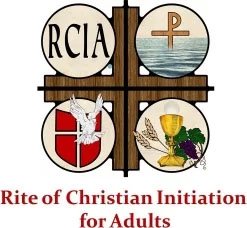 The Rite of Catholic Initiation for Adults is a process of Christian formation, developed by the Catholic Church for prospective converts to Catholicism. Each week the group meets to learn and discuss the Catholic faith. A team of dedicated catechists work to ensure our inquirers are educated on all aspects of Catholic beliefs and practices.If you are interested in learning more about the Catholic Faith and becoming a Catholic, RCIA is the perfect fit for you. Please contact the Parish OfficeThere are four stages to RCIA:Inquiry – asking questions about the Catholic Faith, at the same time forming relationships with one another and the catechists.Catechumenate – this period focuses on study and reflection of the Catholic faithPurification & Enlightenment – Catechumenates continue to prepare themselves with the guidance of their sponsor and the RCIA team to receive the sacraments at the Easter Vigil.Mystagogy – reflection on the experience of the sacraments of Baptism, Confirmation and Holy Eucharist by learning how to make this part of their daily lives and grow in faith.Donation envelopes for 2022 have been ordered.  For parishioners who have used donation envelopes in 2021 you will be assigned a set for 2022.  If you have not previously used envelopes and would like a set please contact the parish office.K of C Food Drive
The Knights of Columbus will hold its monthly food drive in support of the Leduc Food Bank the weekend of October  30/31.  Please drop your donation in the bin in the Church vestibule. Thanks to all the Parishioners who have been supporting this effort over the months.  The needy of Leduc County thank you as well.Stewardship Corner 30th Sunday in Ordinary Time Weekend of October 23/24, 2021 After healing the blind man in today’s Gospel Jesus told him to go, to be on his way, but the man chose to follow Jesus. Being a disciple of Jesus is a choice. The stewardship way of life likewise involves a choice, in fact many choices. We choose to be grateful, we choose to live generously, and we choose to trust that God will always provide for our needs. These are three choices central to the stewardship way of life. What choices will we make this week that give witness to our decision to follow Jesus Christ?PRAY FOR SEMINARIANS A new academic year has started at the St. Joseph Seminary with 30 seminarians from 10 dioceses. Twenty-six are living at the seminary, while five others on internship are experiencing a year of parish life. Each individual needs our prayerful support on their journey of discernment. We ask that you pray for each seminarian on a specific day and for an increase in vocations.  An attached calendar is available.BACK IN TIME FOR CHRISTMAS SALE The St. Joseph’s Hospital Auxiliary is holding a ‘Back in Time for Christmas Sale’ at the Duggan Community League Hall (3728 - 106 St., Edmonton) on Tuesday, October 26 from 9:00 am to 6:00 pm. We have a wonderful selection of new crafts, gently used costume and quality jewelry, fine china and crystal, and Christmas decorations. There are also other seasonal decorations. All proceeds are dedicated to enhancing the wellbeing of the residents of St. Joseph’s Auxiliary Hospital, and, especially, the memory loss program. Masks are to be worn as advised by Alberta Health and the City of Edmonton. Everyone is welcome!Hear the Word of God and Do it Living in the Word—It is important that spouses find time and ways to pray together and that parents and children together do the same. The heart of that family prayer should be the Word of God, who speaks to us in the varied circumstances of our lives. Perhaps, in addition to a candle, a Bible could be "enthroned" on a stand or table. (Archbishop Smith, Pastoral Letter, September 14, 2017) caedm.ca/letterIn November We Remember Each year, the Church sets aside the month of November to pray for our loved ones who have gone on ahead of us. We especially remember those who have died in the past year. Traditionally, as a gesture of remembrance, we inscribe their names in a memorial book that is kept in the sanctuary as we pray for them. If you are unable/not attending mass at the present time and would like a name inscribed in the memorial book please e-mail St.vitalchurch@shaw.ca and we will add the names(s).Don’t forget! End of Daylight Saving Time: November 7thLife as an Albertan “• You measure distance in hours. • You often switch from Heat to A/C in the same day. • You have used a down comforter in the summer. • You design your kid’s Halloween costume to fi t over a snowsuit. • Driving is better in the winter because the potholes are filled. • You know both seasons: winter and construction. • You are bundled up in three sweaters, a parka, ski pants, a toque, two pairs of mittens, boots past your knees, in three feet of snow in a -35 (-80 with the windchill) blizzard, your eyelashes are frozen together, your nose is running, you can’t feel your toes, and you still stop at the gas station for a slurpee on the way home.